CHARLESTON CITY COUNCILRegular MeetingMonday, December 18, 2017at 7:00 p.m.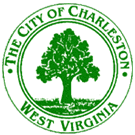 Council Chamber, Third FloorCity Hall, 501 Virginia St. E.Charleston, WVCALL TO ORDER BY THE MAYORINVOCATION AND PLEDGE OF ALLEGIANCEROLL CALLPUBLIC SPEAKERS AND CLAIMSCOMMUNICATIONSREPORTS OF STANDING COMMITTEESFINANCEResolution No. 992-17- Budget Amendment No. 5—Fiscal Year 2017-2018 (General Fund)Resolution No. 993-17 – Amendment to the Agreement with J. Arthur Dail, Jr. for Healthcare Consulting ServicesResolution No. 994-17 – Authorizing Change Order No. 19 to the Design-Build Contract with BBL Carlton, LLC, in Relation to the Civic Center Expansion and Renovation ProjectResolution No. 995-17 – Authorizing Change Order No. 3 with Terradon Corporation in relation to the Civic Center Expansion and Renovation ProjectResolution No. 996-17 – Authorizing the City Manager to enter into an agreement with Professional Consulting Associates, LLC for additional performance management and leadership training servicesResolution No. 997-17 – Approval of Appalachia HIDTA Subaward Recipient Agreement to Provide Resources for MDENTResolution No. 998-17- Authorizing an agreement with Park Mobile, LLC to provide mobile park permit servicesPurchase of a Scrubber Sweeper for the Civic CenterPurchase of a Stump Grinder for Public GroundsPurchase of Body Armor for the Charleston Fire DepartmentPurchase of Security Cameras, Servers and Licensing for Various FacilitiesPurchase of Vehicles for Various City DepartmentsREPORTS OF OFFICERSNEW BILLSUNFINISHED BUSINESS AND/OR MISCELLANEOUS BUSINESSROLL CALLADJOURNMENT